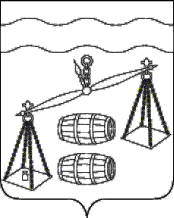 Администрация  сельского поселения"Деревня Соболевка"Сухиничский район Калужская областьПОСТАНОВЛЕНИЕ   от 04.10.2023 года			                               		№ 43         	В соответствии с постановлением администрации сельского поселения «Деревня Соболевка» от 03.08.2020 № 35 «Об утверждении Порядка принятия решения о разработке муниципальных программ сельского поселения «Деревня Соболевка», их формирования, реализации и проведения оценки эффективности реализации», руководствуясь Уставом сельского поселения «Деревня Соболевка», администрация СП «Деревня Соболевка»ПОСТАНОВЛЯЕТ:Внести в постановление администрации сельского поселения «Деревня Соболевка» от 02.09.2019 №25 "Об утверждении муниципальной программы  сельского поселения «Деревня Соболевка» «Энергосбережение и повышение энергетической эффективности в сельском поселении «Деревня Соболевка» на 2020-2025 годы" (далее - постановление) следующие изменения: 	1.1. Пункт 1 постановления изложить в следующей редакции: "Утвердить муниципальную программу «Энергосбережение и повышение энергетической эффективности в сельском поселении «Деревня Соболевка» на 2020-2026 годы" (прилагается)".	1.2. В приложении "Муниципальная программа «Энергосбережение и повышение энергетической эффективности в сельском поселении «Деревня Соболевка» на 2020-2026 годы" (далее - программа) по всему тексту программы слова "на 2020-2025 годы" заменить на слова "на 2020-2026 годы";	1.3. В паспорте программы Объемы и источники финансирования Программы дополнить строкой " в 2026 году - 100 тыс.рублей";	1.4. Таблицу раздела 3 программы изложить в новой редакции согласно приложению №1 к настоящему постановлению.	1.5. Таблицу раздела 6 Программы изложить в новой редакции согласно приложению №2 к настоящему постановлению.2. Настоящее постановление вступает в силу после его обнародования.3. Контроль за исполнением настоящего постановления оставляю за собой.    Глава  администрации сельского    поселения «Деревня Соболевка»                                               Л. И. Евсеева  Приложение №1к постановлению № _____от ____________________Приложение №2к постановлению №_____от ____________________О внесении изменений в постановление администрации СП «Деревня Соболевка» от 02.09.2019 №25 "Об утверждении муниципальной программы сельского поселения «Деревня Соболевка» «Энергосбережение и повышение энергетической эффективности в сельском поселении «Деревня Соболевка» на 2020-2025 годы» №п/пНаименование индикатора (показателя)Ед. изм№п/пНаименование индикатора (показателя)Ед. измГод, предшествующий году разработки муниципальной программыРеализация муниципальной программыРеализация муниципальной программыРеализация муниципальной программыРеализация муниципальной программыРеализация муниципальной программыРеализация муниципальной программыРеализация муниципальной программы№п/пНаименование индикатора (показателя)Ед. измГод, предшествующий году разработки муниципальной программы2020 год2021 год2022 год2023 год2024 год2025 год2026 год12345678910111Удельный расход электрической энергии в расчете на 1 кв.м общей площади (здание администрации) кВт*ч/кв.м2,152,152,152,152,102,102,102,102Удельный расход электрической энергии в расчете на 1 кв.м общей площади (уличное освещение) кВт*ч/кв.м8,78,78,78,58,58,58,58,5№п/пНаименование мероприятий муниципальной программыНаименование главного распорядителя средств бюджета Объемы финансирования (тыс. руб.)Объемы финансирования (тыс. руб.)Объемы финансирования (тыс. руб.)Объемы финансирования (тыс. руб.)Объемы финансирования (тыс. руб.)Объемы финансирования (тыс. руб.)Объемы финансирования (тыс. руб.)Объемы финансирования (тыс. руб.)Объемы финансирования (тыс. руб.)№п/пНаименование мероприятий муниципальной программыНаименование главного распорядителя средств бюджета ИсточникифинансированияВсего2020202120222023202420252026  1         2        3     4    5  6   7   8   9  10  1112 1.Мероприятия по энергосбережению (в т.ч. замена лампочек, межкомнатных дверей, приборов учета)Администрация СП «Деревня Соболевка»Бюджет СП «Деревня Соболевка»81515014590130100100100 2.Обучение в области энергосбереженияАдминистрация СП «Деревня Соболевка»Бюджет СП «Деревня Соболевка»5,05,03.Проведение энергоаудитаАдминистрация СП «Деревня Соболевка»Бюджет СП «Деревня Соболевка»40,040,0ИТОГОАдминистрация СП «Деревня Соболевка»Бюджет СП «Деревня Соболевка»860150150130130100100100